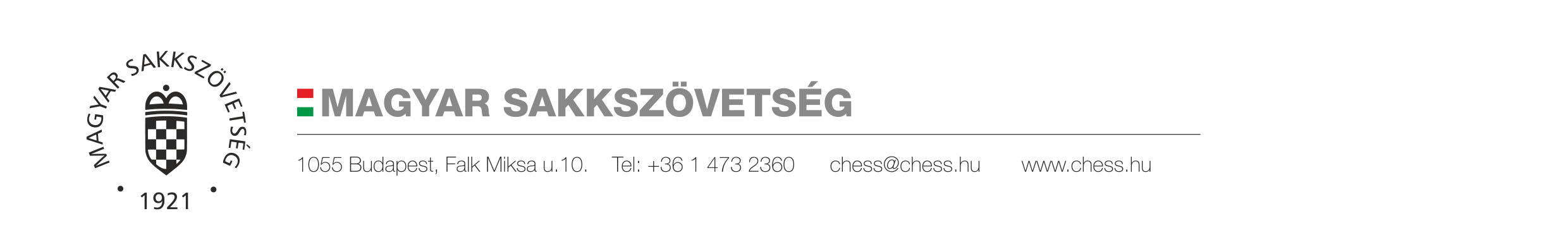 MEGHATALMAZÁSAlulírott  ..........................................................................................................................(meghatalmazó neve)a  Magyar  Sakkszövetség  jogi  személyiségű  tagjának  (sportegyesület)  törvényes  képviselője meghatalmazom…….....................................................................................................................-t,(meghatalmazott neve)hogy a Magyar Sakkszövetség 2022. május 21-i Közgyűlésén sportszervezetemet, a..............................................................................................................................-t(sportszervezet neve)................................…....………..,  ...................................……..,  ......................................(sportszervezet címe, e-mail címe, telefonszáma)képviselje és képviseleti jogaimat gyakorolja.Igazolom, hogy a meghatalmazott egyesületünk tagja és/vagy tisztségviselője.Kelt: ..............................................., 2022. ............................. hó ........-n..................................................…megbízó képviselőMegbízott neve: ........................................................................Lakcíme: ...............................................................................…Személyi igazolvány száma: .....................................................Tanúk:1........................................................   2......................................................... cím: .............................................................    …......................................................aláírás:.........................................................     ..........................................................